АППЛИКАЦИЯ ПАСХАЛЬНОЕ ЯЙЦО ИЗ ЦВЕТНОЙ БУМАГИ С ШАБЛОНАМИПо тематике праздника выбираем, какой будет картинка. Самое актуальное – яйцо. Как его сделать: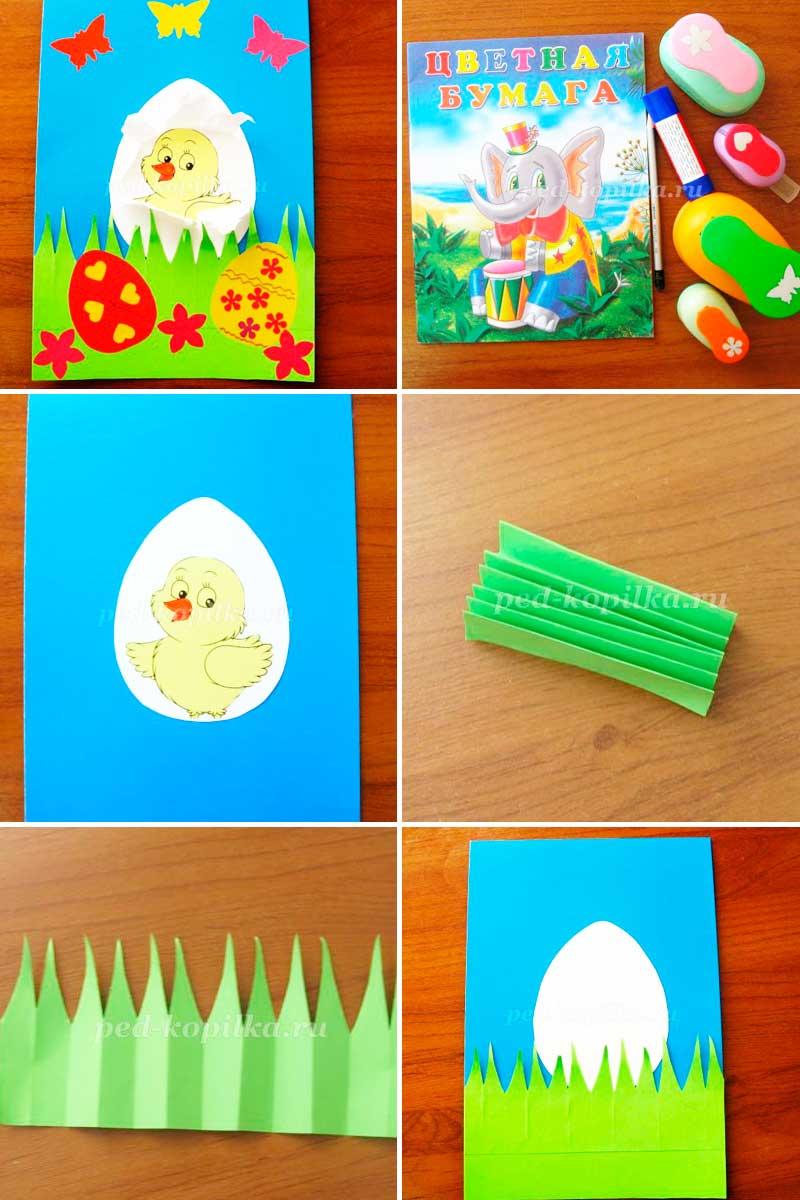 Используя шаблоны, вырезаем яйцо и цыпленка.Приклеиваем на основной фон яйцо.На яйцо приклеиваем цыпленка.По низу листа приклеиваем зеленую полоску.Еще одну полоску зеленого цвета складываем гармошкой.У верхней части гармошки надрезаем уголок. Разворачиваем, получилась травка.Приклеиваем эту травку на зеленую полосу так, чтобы травка слегка покрывала яйцо.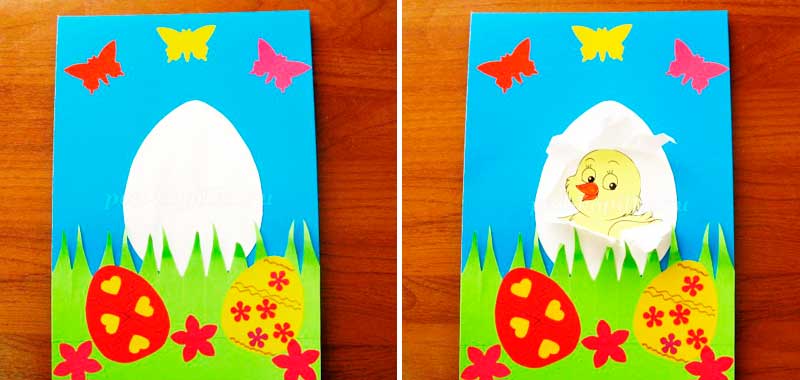 Автор МК